令和３年度事業環境変化対応型支援事業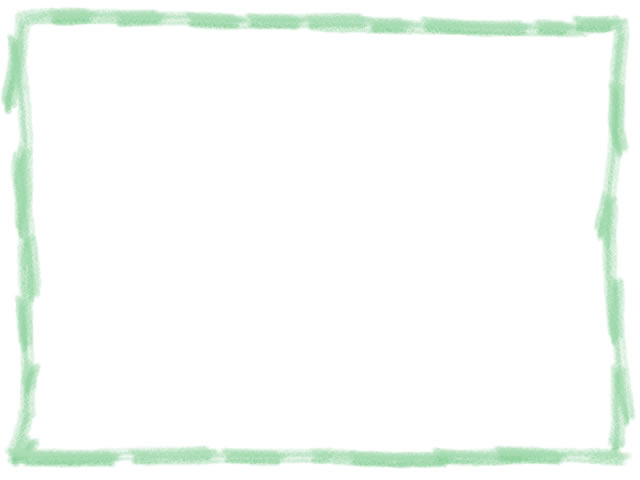 「経営革新」という言葉、ご存知ですか？新商品開発や新しいサービスなど、何か新しい取り組みをすることによって、会社を元気にすることです。たとえば、これまでお店でしか販売していなかった商品を、ホームページを活用して販路を広げるなども、立派な経営革新のひとつです。新型コロナウイルス感染症の拡大に伴う経営環境の変化に的確に対応するため、新たな事業展開を行ってみませんか？本セミナーでは、初めての方にも「経営革新」をわかりやすくお話します。また、セミナー受講者を対象とした経営革新計画作成の個別支援も予定しています。経営革新計画が承認されれば、「経営革新推進補助金」の申請も可能です。是非この機会にセミナーにご参加いただき、新たな事業展開にご活用ください。なお、本セミナーは、新型コロナウィルス感染症の対策（適時な会場の換気、会場入口でのアルコール除菌、マスク着用、間隔を空けた座席の設置、他）を講じた上で、開催いたします。「経営革新推進補助金」とは？　新たな取組（経営革新）にチャレンジする中小企業の方に、経営革新計画承認後、新規事業に必要な経費を補助する補助金となります。　※申請多数により、予算の上限に達したときは、その時点で終了となります。【日　時】　令和４年３月７日(月)、９日(水)、１１日（金）19:00～21:00【場　所】　筑後商工会議所３階大ホール（筑後市大字和泉118-1）【受講料】　無　料　　　　　　　　【定　員】　２０名（先着順）【講　師】　中小企業診断士　槇本　健次　氏　中小企業診断士　槇本　典之　氏【対　象】　経営者、管理職の方、後継予定者、企画担当者、等【申込方法・お問い合せ】　　３月４日(金)までに下記申込書にご記入の上、当所までＦＡＸもしくはメールでお申込みください。　　筑後商工会議所　経営支援課TEL：0942-52-3121、FAX：0942-53-6508、メール：info@chikugo.or.jp【主　催】　筑後商工会議所	　切り取らずに、このままお送りください。　　　　　　　　　　　　　　筑後商工会議所　行　《ＦＡＸ：０９４２－５３－６５０８》※ご記入いただいた情報は、商工会議所からの各種連絡のために利用いたします。事業所名　ＴＥＬ　ＴＥＬ　業　　種製造・建設・卸売・小売・サービス・その他製造・建設・卸売・小売・サービス・その他　ＦＡＸ　ＦＡＸ　所 在 地〒〒〒〒〒受講者氏名受講者氏名受講者氏名